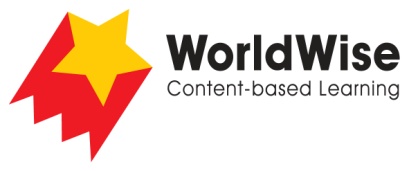 Grade 5 – Investigations							Time DetectivesPart 3 – Record data
Find a way of recording your information that will allow you to see any patterns in the data.Once completed make sure you save this file.How they livedMy society Other society ClimateTemperateHotHouses or shelterFoodClothesHow they spent their timeWho did which workWhat did they makeWhat they believed inThe problems they had